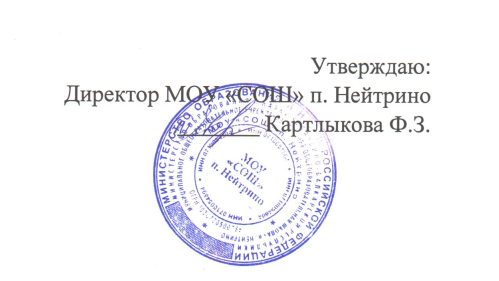 МенюПитание начальной  школы (1-4 классов) МОУ «СОШ» п. Нейтринона 15.04.2024г.МенюПитание средней школы (5-11 классов) МОУ «СОШ» п. Нейтринона 15.04.2024г.№Наименование блюдВыход, грЗавтрак:1Каша манная  на молоке с маслом сливочным200/10/52Чай с сахаром200/153Хлеб пшеничный50Обед1Котлета из говядины с гречневой кашей100/1502Салат из зеленого горошка с луком803Компот из сухофруктов200/154Хлеб пшеничный100№Наименование блюдВыход, грЗавтрак:1Котлета из говядины с  гречневой кашей100/2002Салат из зеленого горошка с луком1003Компот из сухофруктов200/154Хлеб пшеничный100